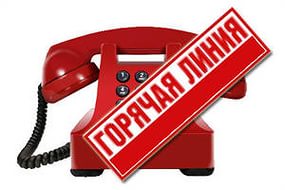 Уважаемые родители (законные представители)!В МБДОУ «Детский сад №12 присмотра и оздоровления для детей с туберкулезной интоксикацией» работает «горячая телефонная линия» по вопросам противодействия коррупции. На вопросы «горячей линии» ответит заведующая Касумбекова Салихат МагомедовнаО фактах коррупции со стороны образовательного учреждения                    Вы можете сообщить нам по телефону «горячей линии»                               +7 (8722) 67-19-20; написать по адресу: 3670008, РД, г. Махачкала, улица Нефтеперегонная,3, а также Вы можете  воспользоваться  электронной почтой, направив сообщение на адрес: mkl-mbdou12@yandex.ruЕдиный номер «горячей линии» Министерства образования и науки Республики Дагестан +7 (8722) 67-08-81